School voor veiligheid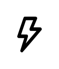 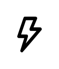 